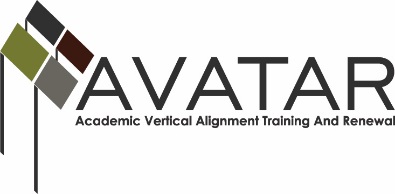 AVATAR Partnership Region:  11Meeting Agenda June 6, 2016Agenda Format Key:  P = Presentation, F = Feedback, D = Decision-Making, W = Work Group, O = Other, with explanationNote and Action ItemsMeeting:2015-2016 AVATAR Project Meeting Minutes2015-2016 AVATAR Project Meeting Minutes2015-2016 AVATAR Project Meeting Minutes2015-2016 AVATAR Project Meeting Minutes2015-2016 AVATAR Project Meeting MinutesMeeting Purpose:Refine 2015-2016 AVATAR Project Refine 2015-2016 AVATAR Project Refine 2015-2016 AVATAR Project Refine 2015-2016 AVATAR Project Refine 2015-2016 AVATAR Project Date:June 6, 2016Start Time:9:00  a.m.End Time:11:30 a.m.Meeting Coordinator/ Facilitator:Kathy Wright-ChapmanSusan PattersonLocation:Location:Weatherford CollegeWeatherford CollegeMeeting Recorder:Susan PattersonMeeting Timekeeper:Meeting Timekeeper:Kathy Wright-ChapmanKathy Wright-ChapmanTimeTopicFormatDiscussion LeaderDesired Outcome9:00 a.m. -11:30 a.m.IntroductionsReport on the success and challenges of the Millsap ISD and Lipan ISD Core Academy student and family overview sessionsIdentify Core Academy Next Steps, Resources, Issues, etc.  for the 2016-2017 school year Tour Weatherford College Don Allen Health Science FacilityIdentify 2016-2017 AVATAR Project Meeting Dates -October 2016-February 2017-June 2017Questions and/or ConcernsP/F Kathy Wright-ChapmanMillsap ISD and Lipan ISD  StaffAVATAR Project MembersKatherine Boswell, Dean, Health and Human SciencesWeatherford CollegeSusan PattersonKathy Wright-ChapmanShare the 2015-2016 AVATAR grant project details, project focus, district involvement, and Two and Four Year IHE partnership successes and next stepsNotes and Action ItemPerson ResponsibleDue DateNotesNotesNotes